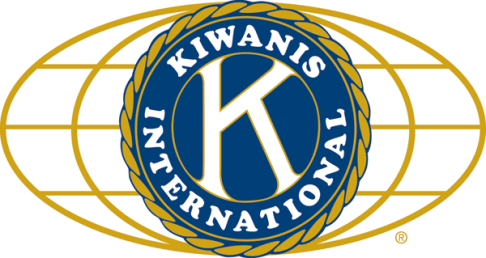 	LUNCH:  Pork and gravy with Rice, Mixed Veggies,  and cookies.					.		SONG:   My Country Tis of Thee, led by Bill Cummings .				Invocation:  Jerry Smith.ANNOUNCEMENTS, EVENTS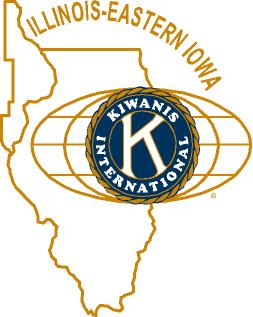 				and OPPORTUNITITESOur next Interclub: August 9, 4 to 6:00p at Aktion Club, Sycamore.Bob Higgerson is starting to solicit committee volunteers for the next Kiwanis year. Volunteer early and often!Tim Dunlop is still looking for ideas on what to do with the left over gallon jugs of water from Beanzie, please let him know if you have an idea for where to donate?Beanzie wrap up.  No injuries!  Net proceeds a little over $11000, but there are still some expenses outstanding.  There were about 425 riders. Perhaps the flooding in Gurnee and such places cut down participation. Feedback has been positive.Next Talent Show:  April 7, 2018.  Rehearsals Tues, Weds, Thurs beforehand.TALENT SHOW DVD’s – If you have one of the copies please bring it to a meeting to share if you are done with it.The DeKalb County Barn tour will be Saturday, August 12, 2017, 9 am to 4pm.  See Jennie.Toiletries- We’re collecting these for Safe Passage.Sue – Please pay the new Dues! (Same as the old dues).Joan has retired and is no longer collecting box tops and Coke lids. General Mills products, helps local schools.  Someone else has taken over, but I forget who that is.  Someone will let me know soon, I assume. AKtion Club is collecting aluminum cans and other recyclable materials.P. o. P. / H e a l t h   B o x	  PROGRAM       We were at the Midwest Museum of Natural History for today’s meeting, with Director Malwina Bardoni as our guide. A few facts: The building was built as the Universalist Church in 1875, then the city of Sycamore bought it in 1928 to convert to a community center which it was until the museum acquired it in 2005. It has about 8,000 visitors a year and hosts around 1500 students on field trip to the building each year. They are most famous for the Schelkoph collection of stuffed animals, though they also host many live critters. Snake, lizards, and tarantulas are just some of the collection of live animals. School children enjoy hands on and interactive displays in the Discovery Den. And the museum is not just animals but also Geology and Anthropology oriented. It is a great place to take grandchildren FYI. One of its boasts is having the third largest stuffed elephant of the eleven in the country! This is a great asset to the community and should be seen by one and all!Quote for the Day“Once in a while you get shown the light, in the strangest of places if you look at it right.” –Scarlet Begonias, Robert HunterHeard around the tables:UPCOMING PROGRAMS: (Why not invite a guest? – that could also mean a prospective member!)	Aug 2		BOARD MEETING		@ the Lincoln Inn	Aug 9		Emily Faulkner		DeKalb Public Library	Aug 16	NIU Athletics			2017 NIU Football	Aug 23	Raven’s Huskie Haven	Aug 30	Cindy Graves		Tanzania Nursing School Project.Today’s Attendance:				26Kish Kiwanians   0K family   4Other Guests: Sarah Brink (Chanette’s daughter), Sean Fincuane and daughter Lily and friend Jude.  1Speakers: Malwina Bardoni31TOTAL